Administrative Bulletin 24-10101 CMR 334.00: Rates for Prostheses, Prosthetic Devices, and Orthotic DevicesEffective January 1, 2024Code Updates for Certain Prostheses and Orthotic DevicesSummaryThe Executive Office of Health and Human Services is adding new service codes, deleting outdated codes, cross-walking deleted codes to replacement codes, and revising code descriptions, effective for dates of service on or after January 1, 2024. These updates are allowed under 101 CMR 334.01(4): Coding Updates and Corrections.For new codes with Medicare fees, payment rates will be set at a percentage of prevailing Medicare fees. For existing codes where only the description has changed, the rates are unchanged. For new codes for which there are no Medicare fees available, rates are set at individual consideration, as defined in 101 CMR 334.02. Rates listed in this administrative bulletin are applicable until revised rates are issued by EOHHS. These updates are allowed under 101 CMR 334.01(4)(d).The appearance of a code in the tables below does not  authorize or approve the use of the procedures or services for which rates are determined under 101 CMR 334.00. Governmental units that purchase care must define, authorize, and approve of care to publicly aided individuals.Added CodesDeleted CodesCross-walked CodesRevised Code DescriptionsMassHealth on Facebook     MassHealth on X (Twitter)     MassHealth on YouTube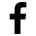 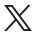 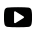 CodeDescriptionRateA6520Gradient compression garment, glove, padded, for nighttime use, each$84.59A6521Gradient compression garment, glove, padded, for nighttime use, custom, each$445.87A6522Gradient compression garment, arm, padded, for nighttime use, each$205.54A6523Gradient compression garment, arm, padded, for nighttime use, custom, each$647.82A6524Gradient compression garment, lower leg and foot, padded, for nighttime use, each$256.43A6525Gradient compression garment, lower leg and foot, padded, for nighttime use, custom, each$687.70A6526Gradient compression garment, full leg and foot, padded, for nighttime use, each$463.61A6527Gradient compression garment, full leg and foot, padded, for nighttime use, custom, each$1,132.51A6528Gradient compression garment, bra, for nighttime use, each$445.79A6529Gradient compression garment, bra, for nighttime use, custom, each$935.77A6552Gradient compression stocking, below knee, 30-40 mmhg, each$38.78A6553Gradient compression stocking, below knee, 30-40 mmhg, custom, each$201.17A6554Gradient compression stocking, below knee, 40 mmhg or greater, each$53.32A6555Gradient compression stocking, below knee, 40 mmhg or greater, custom, each$201.17A6556Gradient compression stocking, thigh length, 18-30 mmhg, custom, each$275.69A6557Gradient compression stocking, thigh length, 30-40 mmhg, custom, each$275.69A6558Gradient compression stocking, thigh length, 40 mmhg or greater, custom, each$284.51A6559Gradient compression stocking, full length/chap style, 18-30 mmhg, custom, eachAAC +70%A6560Gradient compression stocking, full length/chap style, 30-40 mmhg, custom, eachAAC +70%A6561Gradient compression stocking, full length/chap style, 40 mmhg or greater, custom, eachAAC +70%A6562Gradient compression stocking, waist length, 18-30 mmhg, custom, each$902.29A6563Gradient compression stocking, waist length, 30-40 mmhg, custom, each$902.29A6564Gradient compression stocking, waist length, 40 mmhg or greater, custom, each$971.96A6565Gradient compression gauntlet, custom, each$155.91A6566Gradient compression garment, neck/head, each$170.41A6567Gradient compression garment, neck/head, custom, each$711.28A6568Gradient compression garment, torso and shoulder, each$111.21A6569Gradient compression garment, torso/shoulder, custom, each$841.30A6570Gradient compression garment, genital region, each$75.78A6571Gradient compression garment, genital region, custom, each$605.01A6572Gradient compression garment, toe caps, each$70.31A6573Gradient compression garment, toe caps, custom, each$221.65A6574Gradient compression arm sleeve and glove combination, custom, each$282.57A6575Gradient compression arm sleeve and glove combination, each$68.93A6576Gradient compression arm sleeve, custom, medium weight, each$173.43A6577Gradient compression arm sleeve, custom, heavy weight, each$143.54A6578Gradient compression arm sleeve, each$53.21A6579Gradient compression glove, custom, medium weight, each$278.37A6580Gradient compression glove, custom, heavy weight, each$276.32A6581Gradient compression glove, each$48.82A6582Gradient compression gauntlet, each$32.56A6583Gradient compression wrap with adjustable straps, below 30-50 mmhg, each$107.12A6584Gradient compression wrap with adjustable straps, not otherwise specifiedAAC +40%A6585Gradient pressure wrap with adjustable straps, above knee, each$126.83A6586Gradient pressure wrap with adjustable straps, full leg, each$373.66A6587Gradient pressure wrap with adjustable straps, foot, each$48.94A6588Gradient pressure wrap with adjustable straps, arm, each$163.13A6589Gradient pressure wrap with adjustable straps, bra, each$64.40A6593Accessory for gradient compression garment or wrap with adjustable straps, not-otherwise specifiedAAC +40%A6594Gradient compression bandaging supply, bandage liner, lower extremity, any size or length, each$23.45A6595Gradient compression bandaging supply, bandage liner, upper extremity, any size or length, each$23.06A6596Gradient compression bandaging supply, conforming gauze, per linear yard, any width, each$0.12A6597Gradient compression bandage roll, elastic long stretch, linear yard, any width, each$1.04A6598Gradient compression bandage roll, elastic medium stretch, per linear yard, any width, each$0.50A6599Gradient compression bandage roll, inelastic short stretch, per linear yard, any width, each$1.14A6600Gradient compression bandaging supply, high density foam sheet, per 250 square centimeters, each$2.05A6601Gradient compression bandaging supply, high density foam pad, any size or shape, each$2.31A6602Gradient compression bandaging supply, high density foam roll for bandage, per linear yard, any width, each$3.37A6603Gradient compression bandaging supply, low density channel foam sheet, per 250 square centimeters, each$1.58A6604Gradient compression bandaging supply, low density flat foam sheet, per 250 square centimeters, each$0.92A6605Gradient compression bandaging supply, padded foam, per linear yard, any width, each$1.05A6606Gradient compression bandaging supply, padded textile, per linear yard, any width, each$3.13A6607Gradient compression bandaging supply, tubular protective absorption layer, per linear yard, any width, each$0.83A6608Gradient compression bandaging supply, tubular protective absorption padded layer, per linear yard, any width, each$3.48A6609Gradient compression bandaging supply, not otherwise specifiedAAC +40%A6610Gradient compression stocking, below knee, 18-30 mmhg, custom, each$201.17L3161Foot, adductus positioning device, adjustableAAC + 50%L5615Addition, endoskeletal knee-shin system, 4 bar linkage or multiaxial, fluid swing and stance phase control$8,137.81L5926Addition to lower extremity prosthesis, endoskeletal, knee disarticulation, above knee, hip disarticulation, positional rotation unit, any type$762.69CodeDescriptionK1014Addition, endoskeletal knee-shin system, 4 bar linkage or multiaxial, fluid swing and stance phase controlK1015Foot, adductus positioning device, adjustableK1022Addition to lower extremity prosthesis, endoskeletal, knee disarticulation, above knee, hip disarticulation, positional rotation unit, any typeDeleted CodesReplacement CodesK1014L5615K1015L3161K1022L5926CodeRevised Code DescriptionA6531Gradient compression stocking, below knee, 30-40 mmhg, used as a surgical dressing, each A6532Gradient compression stocking, below knee, 40-50 mmhg, used as a surgical dressing, eachA6535Gradient compression stocking, thigh length, 40 mmhg or greater eachA6538Gradient compression stocking, full length/chap style, 40mmhg or greater eachA6541Gradient compression stocking, waist length, 40mmhg or greater, eachA6545Gradient compression wrap, non-elastic, below knee, 30-50 mmhg, used as a surgical dressing, eachA6549Gradient compression garment , not otherwise specified